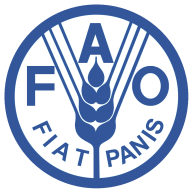 Food and Agriculture Organization 
of the United NationsProject Finance Support (OSRO/INS/103/USA)NPP-6Under the direct supervision of the Common Services and Monitoring Officer, the overall supervision of the International Operations Officer and the general supervision of the FAO Representative in Indonesia, the CSMU – Projects Finance Support will be responsible for the accounting control and monitoring of all projects of FAO Indonesia. In particular, the CSMU – Projects Finance Support will be responsible for the following: Duties and responsibilitiesAssists in the processes and facilitates release of DSA of Project Personnel (Internal Travel Authorization/ITA and Travel Expense Claim/TEC)Assists in reviewing and processes of Estimated Budget for Training, Workshops, and Meetings.Assists in reviewing and checking Liquidation of Cash Advance.Assists in preparing payment for airlines tickets, project utilities (fax, blackberry, modem, etc) and match it against established work plan, and prepare necessary PO accordingly.Drafts routine correspondence, memoranda and reports from oral instructions. Previous correspondence or other available information sources in accordance with standard office procedures.Classifies and codes materials relating to a number of subject-matter areas and maintains general office files.Perform other duties as requiredCompetencies:Demonstrates commitment to FAO vision, mission and valuesDisplays cultural, gender, religion, race, nationality and age sensitivity and adaptabilityContributes effectively to team work and team outcomesConsistently approaches work with energy and a positive, constructive attitude.Demonstrates openness to change and ability to manage complexities.Demonstrates strong oral and written communication skills as well as interpersonal and public relation skillsQualificationsPreferably bachelor / university degreeGood knowledge of the  English language and speaks Bahasa fluentlyPrevious employment in international organizations preferably within the UN specialized agencies;Proficiency in MS Office, particularly Word and ExcelAbility to work in a multi- cultural environment with sensitivity and respect to diversityGood interpersonal and communication skillsAbility to work with minimum supervisionDuty station: Jakarta, Indonesia, with In country travels as required.Duration:  3 months with possibility of extension depending on funding availability and satisfactory performanceGENERAL NOTE TO ALL APPLICANTS:Interested candidates should submit a CV and a covering letter clearly stating their relevant skills, experience, vacancy and reference code by e-mail to: 
E-mail: FAO-ID@fao.org 
Submission DEADLINE:  11 January 2015FAO regrets to inform applicants that only short-listed candidates will be contacted.